DSWD DROMIC Report #8 on Typhoon “JOLINA”  as of 13 September 2021, 6PMSituation OverviewOn 06 September 2021at around 2:00 AM, the center of Tropical Depression “JOLINA” was estimated based on all available data at 310 km East Southeast of Guiuan, Eastern Samar (10.1°N, 128.4°E) with maximum sustained winds of 45 km/h near the center and gustiness of up to 55 km/h. On the same day, “JOLINA” intensified into a Typhoon and made its first landfall in Hernani, Eastern Samar at around 10:00 PM. On 07 September 2021, it made another landfall in Daram, Samar at 2:00 AM, third in Santo Niño, Samar at 3:40 AM, fourth in Almagro, Samar at 6:30 AM, fifth in Tagapul-an, Samar at 7:50 AM and sixth in Dimasalang, Masbate at 10:00 AM. On 08 September 2021, as “JOLINA” weakened into Severe Tropical Storm, it made its seventh landfall in Torrijos, Marinduque at 12:50 AM, eight in San Juan, Batangas, and finally, it made its ninth landfall in Mariveles, Bataan as Tropical Storm. “JOLINA” left the Philippine Area of Responsibility (PAR) and re-intensified into a Severe Tropical Storm over the West Philippine Sea on 09 September 2021.Source: DOST-PAGASA Tropical Cyclone BulletinStatus of Affected Areas and PopulationA total of 88,231 families or 332,773 persons were affected by Typhoon “Jolina” in 1,354 Barangays in Regions NCR, III, CALABARZON, MIMAROPA, V, VI, and VIII (see Table 1).Table 1. Number of Affected Families / Persons Note: Ongoing assessment and validation are continuously being conducted. Source: DSWD-Field Offices (FOs)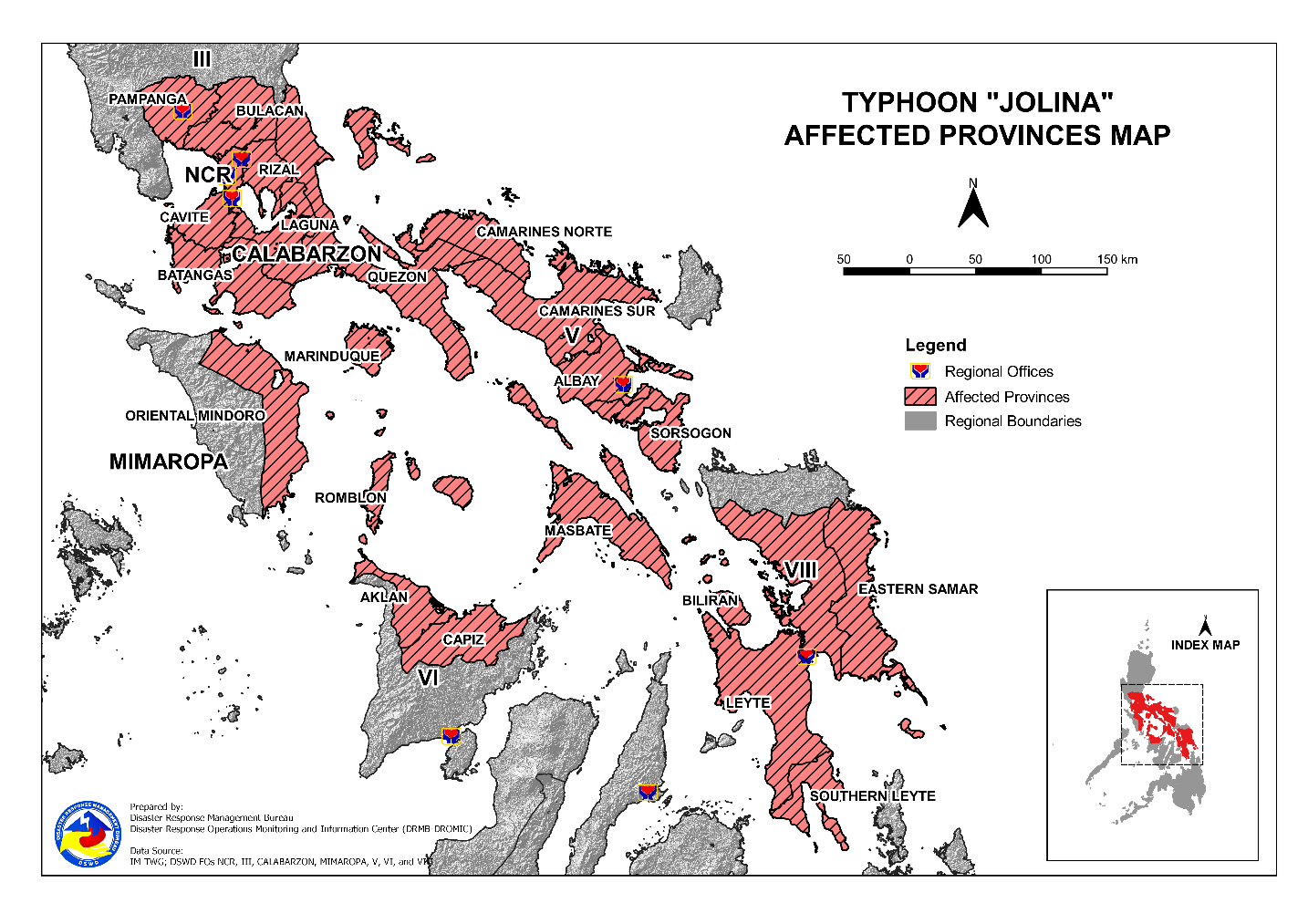 Status of Displaced PopulationInside Evacuation CentersThere are 2,057 families or 7,542 persons currently taking temporary shelter in 121 evacuation centers in Regions NCR, CALABARZON, VI and VIII (see Table 2).Table 2. Number of Displaced Families / Persons Inside Evacuation Centers Note: Ongoing assessment and validation are continuously being conducted. Source: DSWD-FOsOutside Evacuation CentersThere are 7,651 families or 20,216 persons temporarily staying with their relatives and/or friends in Regions CALABARZON and VI (see Table 3).Table 3. Number of Displaced Families / Persons Outside Evacuation Centers Note: Ongoing assessment and validation are continuously being conducted. Source: DSWD-FOsTotal Displaced PopulationThere are 9,708 families or 27,758 persons temporarily staying either in evacuation centers or with their relatives and/or friends in Regions NCR, CALABARZON, VI, and VIII (see Table 4).Table 4. Total Number of Displaced Families / Persons Note: Ongoing assessment and validation are continuously being conducted. Source: DSWD-FOsDamaged HousesA total of 15,815 houses were damaged; of which, 849 are totally damaged and 14,966 are partially damaged in Regions CALABARZON, MIMAROPA, V, VI and VIII (see Table 5).Table 5. Number of Damaged Houses Note: Ongoing assessment and validation are continuously being conducted. Source: DSWD-FOsCost of Humanitarian Assistance ProvidedA total of ₱1,480,489.20 worth of assistance was provided to the affected families; of which, ₱564,840.20 from DSWD and ₱915,649.00 from the Local Government Units (LGUs) (see Table 6).Table 6. Cost of Assistance Provided to Affected Families / PersonsNote: The assistance provided in Boac, Marinduque was intended for the families who pre-emptively evacuated due to the possible effects of Typhoon “Jolina”.Source: DSWD-FOsResponse Actions and InterventionsStandby Funds and Prepositioned Relief Stockpile Note: The Inventory Summary is as of 13 September 2021, 4PM.Source: DSWD-DRMB & DSWD-NRLMBStandby Funds ₱403.15 million Quick Response Fund (QRF) at the DSWD-Central Office.₱22.4 million available at DSWD-FOs NCR, III, CALABARZON, MIMAROPA, V, VI, and VIII.₱21.28 million in other DSWD-FOs which may support the relief needs of the displaced families due to Typhoon “JOLINA” through inter-FO augmentation.Prepositioned FFPs and Other Relief Items56,081 FFPs available in Disaster Response Centers; of which, 43,447 FFPs are at the National Resource Operations Center (NROC), Pasay City and 12,634 FFPs are at the Visayas Disaster Response Center (VDRC), Cebu City.149,826 FFPs available at DSWD-FOs NCR, III, CALABARZON, MIMAROPA, V, VI, and VIII.182,918 FFPs in other DSWD-FOs which may support the relief needs of the displaced families due to Typhoon “JOLINA” through inter-FO augmentation.₱631.	8 million worth of other FNIs at NROC, VDRC and DSWD-FO warehouses countrywide.Food and Non-Food ItemsDSWD-FO CARDSWD-FO IDSWD-FO CALABARZONDSWD-FO VDSWD-FO VIDSWD-FO VIIICamp Coordination and Camp ManagementDSWD-FO NCRDSWD-FO CALABARZONDSWD-FO MIMAROPADSWD-FO VIIIInternally Displaced Person (IDP) Protection DSWD-FO CALABARZONOther ActivitiesDSWD-FO NCRDSWD-FO CARDSWD-FO IDSWD-FO IIDSWD-FO IIIDSWD-FO CALABARZONDSWD-FO MIMAROPA DSWD-FO VDSWD-FO VIDSWD-FO VIIIDSWD-FO X*****The Disaster Response Operations Monitoring and Information Center (DROMIC) of DSWD-DRMB is closely coordinating with the concerned DSWD-FOs for significant disaster response updates and assistance provided.REGION / PROVINCE / MUNICIPALITY REGION / PROVINCE / MUNICIPALITY  NUMBER OF AFFECTED  NUMBER OF AFFECTED  NUMBER OF AFFECTED REGION / PROVINCE / MUNICIPALITY REGION / PROVINCE / MUNICIPALITY  Barangays  Families  Persons GRAND TOTALGRAND TOTAL 1,354 88,231 332,773 NCRNCR6  63  247 Metro ManilaMetro Manila6  63  247 Caloocan CityCaloocan City115Manila CityManila City11144Muntinlupa CityMuntinlupa City346181Taguig CityTaguig City1517REGION IIIREGION III11 2,288 7,482 BulacanBulacan10 2,284 7,464 Angat1  13  61 Baliuag2  773 2,706 Bustos4  172  664 Marilao2 1,305 3,915 Pandi1  21  118 PampangaPampanga1  4  18 City of San Fernando (capital)1  4  18 CALABARZONCALABARZON904 22,706 77,308 BatangasBatangas426 12,315 37,791 Agoncillo1  1  5 Balayan15  349 1,422 Balete3  86  371 Batangas City (capital)17  267 1,002 Bauan16  135  548 Calaca11  412 1,572 Calatagan4  16  54 Cuenca5  22  107 Ibaan20  194  880 Lemery23  353 1,449 Lian17 1,242 4,895 Lipa City16  145  694 Lobo19  494 1,772 Malvar2  10  40 Nasugbu27 4,938 7,178 Padre Garcia14  190 1,004 Rosario32  315 1,340 San Jose11  40  221 San Juan38  944 3,978 San Luis20  301 1,317 San Nicolas14  117  506 San Pascual17  369 1,507 Santa Teresita15  97  494 Santo Tomas2  12  52 Taal23  614 2,275 Talisay1  23  103 City of Tanauan7  150  648 Taysan17  171  799 Tingloy7  99  286 Tuy12  209 1,272 CaviteCavite53 1,463 5,044 Bacoor12  63  243 Carmona2  12  46 Cavite City1  9  34 Imus4  110  310 Kawit4  42  174 Maragondon5  357 1,350 Naic2  179  565 Noveleta6  292  969 Silang5  40  187 Tagaytay City2  15  48 Tanza3  17  63 Ternate7  327 1,055 LagunaLaguna111 1,913 7,713 Alaminos7  22  89 Bay4  17  81 Biñan16  429 1,789 Cabuyao6  74  296 City of Calamba14  548 2,141 Cavinti1  1  7 Famy1  5  20 Kalayaan2  5  17 Liliw4  10  37 Los Baños9  80  325 Mabitac1  6  27 Magdalena2  23  82 Majayjay1  1  9 Nagcarlan4  55  159 Paete2  19  64 Pagsanjan3  34  131 Pakil2  62  286 Pangil2  7  27 San Pablo City3  34  121 San Pedro3  50  209 Santa Cruz (capital)3  12  36 Santa Maria10  177  636 City of Santa Rosa10  238 1,107 Siniloan1  4  17 QuezonQuezon309 6,959 26,550 Agdangan2  32  95 Alabat17  429 1,433 Atimonan14  153  454 Buenavista7  58  235 Calauag1  13  42 Candelaria7  42  161 Catanauan4  60  191 Dolores7  40  163 General Luna9  49  192 General Nakar1  14  52 Guinayangan3  6  58 Gumaca29  535 1,974 Infanta7  33  132 Lucena City (capital)23 1,050 4,293 Macalelon10  54  203 Mauban9  37  138 Mulanay24 1,225 4,367 Padre Burgos14  843 3,296 Pagbilao8  59  220 Pitogo11  83  385 Plaridel8  112  341 Quezon5  31  113 Real2  57  231 Sampaloc7  63  191 San Andres7  406 1,331 San Antonio21  366 1,918 San Francisco (Aurora)3  51  229 Sariaya14  392 1,437 Tagkawayan2  19  80 City of Tayabas7  54  213 Tiaong21  550 2,259 Unisan5  43  123 RizalRizal5  56  210 City of Antipolo1  1  8 San Mateo2  30  117 Taytay2  25  85 MIMAROPAMIMAROPA44  395 1,394 MarinduqueMarinduque12  134  394 Buenavista5  54  175 Gasan3  24  85 Santa Cruz2  11  39 Torrijos2  45  95 Oriental MindoroOriental Mindoro15  104  433 Baco1  15  50 City of Calapan (capital)9  24  94 Pola1  2  8 Puerto Galera4  63  281 RomblonRomblon17  157  567 Alcantara2  6  20 Banton3  39  115 Corcuera8  88  314 Ferrol1  1  2 Odiongan1  19  96 Santa Fe2  4  20 REGION VREGION V215 10,114 40,721 AlbayAlbay89 3,684 12,938 Camalig13  681 2,346 Daraga (Locsin)1  20  71 Guinobatan5  472 1,434 Jovellar4  55  195 Legazpi City (capital)1  215  760 Libon11  224  818 City of Ligao22  400 1,417 Malilipot5  549 2,247 Manito1  13  33 Oas8  88  365 Pio Duran5  402 1,378 Polangui7  195  681 Santo Domingo (Libog)1  4  18 Tiwi5  366 1,175 Camarines NorteCamarines Norte2  7  17 Vinzons2  7  17 Camarines SurCamarines Sur9  374 1,419 Baao1  67  251 Del Gallego2  36  160 Magarao1  1  5 Pasacao5  270 1,003 MasbateMasbate108 6,009 26,161 Batuan5  307 1,196 Cataingan3  18  89 Cawayan7  92  337 Esperanza3  16  47 City of Masbate (capital)11  163  769 Mobo14 1,008 5,644 Monreal2  7  38 Palanas13  355 1,705 Pio V. Corpuz (Limbuhan)11  583 2,012 San Fernando2  16  78 San Jacinto4  56  217 San Pascual16 3,047 12,718 Uson17  341 1,311 SorsogonSorsogon7  40  186 Irosin7  40  186 REGION VIREGION VI26 3,030 12,377 AklanAklan16 2,485 9,869 Buruanga7 2,441 9,738 Malay9  44  131 AntiqueAntique4  268 1,448 Libertad2  262 1,428 Sebaste2  6  20 CapizCapiz4  202  796 President Roxas3  189  751 Roxas City (capital)1  13  45 Negros OccidentalNegros Occidental2  75  264 La Castellana1  18  56 Moises Padilla (Magallon)1  57  208 REGION VIIIREGION VIII148 49,635 193,244 BiliranBiliran35  548 2,583 Almeria1  5  25 Kawayan14  123  606 Naval (capital)8  30  121 Biliran1  13  36 Cabucgayan4  38  100 Caibiran1  10  50 Culaba4  133  665 Maripipi2  196  980 Eastern SamarEastern Samar63 44,384 170,595 San Julian1  9  41 Balangiga1 4,336 15,921 Balangkayan1  65  260 General MacArthur1 3,284 14,702 Giporlos1  352 1,408 Guiuan1  476 1,885 Hernani8 2,634 9,729 Lawaan1 3,787 13,435 Llorente1 5,963 21,306 Maydolong20 4,145 15,418 Mercedes1 1,187 4,748 Quinapondan25 16,291 65,164 Salcedo1 1,855 6,578 LeyteLeyte26 1,998 8,646 Babatngon1  12  48 Santa Fe7  809 3,236 Burauen6  597 2,985 Dulag2  126  504 Villaba1  13  65 Isabel1  6  40 Ormoc City8  435 1,768 Western SamarWestern Samar23 2,704 11,419 Almagro2  24  99 Calbayog City1  1  4 Santo Nino1  378 1,890 Tarangnan2  3  4 Pinabacdao1  1  5 San Sebastian14 2,290 9,382 Talalora1  6  30 Villareal1  1  5 Southern LeyteSouthern Leyte1  1  1 City of Maasin (capital)1  1  1 REGION / PROVINCE / MUNICIPALITY REGION / PROVINCE / MUNICIPALITY  NUMBER OF EVACUATION CENTERS (ECs)  NUMBER OF EVACUATION CENTERS (ECs)  NUMBER OF DISPLACED  NUMBER OF DISPLACED  NUMBER OF DISPLACED  NUMBER OF DISPLACED REGION / PROVINCE / MUNICIPALITY REGION / PROVINCE / MUNICIPALITY  NUMBER OF EVACUATION CENTERS (ECs)  NUMBER OF EVACUATION CENTERS (ECs)  INSIDE ECs  INSIDE ECs  INSIDE ECs  INSIDE ECs REGION / PROVINCE / MUNICIPALITY REGION / PROVINCE / MUNICIPALITY  NUMBER OF EVACUATION CENTERS (ECs)  NUMBER OF EVACUATION CENTERS (ECs)  Families  Families  Persons  Persons REGION / PROVINCE / MUNICIPALITY REGION / PROVINCE / MUNICIPALITY  CUM  NOW  CUM  NOW  CUM  NOW GRAND TOTALGRAND TOTAL 924  121 15,185 2,057 57,397 7,542 NCRNCR 6  3  63  44  247  172 Metro ManilaMetro Manila 6  3  63  44  247  172 Caloocan CityCaloocan City111155Manila CityManila City1-11-44-Muntinlupa CityMuntinlupa City314638181150Taguig CityTaguig City11551717REGION IIIREGION III 16 -  854 - 3,070 - BulacanBulacan 15 -  850 - 3,052 - Angat 2  -  13  -  61  - Baliuag 8  -  773  - 2,706  - Bustos 4  -  43  -  167  - Pandi 1  -  21  -  118  - PampangaPampanga 1 -  4 -  18 - City of San Fernando (capital) 1  -  4  -  18  - CALABARZONCALABARZON 582  97 9,056 1,947 33,969 7,108 BatangasBatangas 106  44 2,093  855 8,327 3,233 Balayan 13  8  235  112  949  413 Balete 4  -  24  -  102  - Batangas City (capital) 16  4  248  26  920  78 Calaca 8  2  399  192 1,530  646 Calatagan 1  -  12  -  42  - Cuenca 5  5  18  18  87  87 Lemery 12  12  306  306 1,224 1,224 Lian 2  2  39  39  165  165 Lipa City 2  -  61  -  280  - Lobo 3  -  20  -  75  - Nasugbu 14  7  374  128 1,405  480 Padre Garcia 4  1  70  15  411  70 San Jose 2  1  2  1  9  3 San Pascual 5  -  53  -  176  - Santo Tomas 2  -  12  -  52  - Taal 2  -  33  -  124  - Talisay 1  -  23  -  103  - City of Tanauan 7  -  124  -  531  - Tingloy 1  -  5  -  26  - Tuy 2  2  35  18  116  67 CaviteCavite 52  14 1,113  532 3,723 1,717 Bacoor 11  -  53  -  193  - Carmona 2  -  12  -  46  - Cavite City 1  1  9  9  34  34 Imus 4  1  110  -  310  - Kawit 4  -  42  -  174  - Maragondon 4  -  17  -  79  - Naic 2  2  179  179  565  565 Noveleta 7  -  292  -  969  - Silang 5  -  40  -  187  - Tagaytay City 2  -  15  -  48  - Tanza 3  3  17  17  63  63 Ternate 7  7  327  327 1,055 1,055 LagunaLaguna 103  36 1,758  538 7,087 2,049 Bay 5  -  17  -  81  - Biñan 18  4  435  176 1,820  722 Cabuyao 6  3  74  10  296  48 City of Calamba 15  2  546  11 2,135  53 Famy 1  1  2  2  10  10 Kalayaan 2  -  3  -  8  - Liliw 3  -  9  -  31  - Los Baños 10  -  80  -  325  - Mabitac 1  1  6  6  27  27 Magdalena 2  -  23  -  82  - Majayjay 1  -  1  -  9  - Nagcarlan 4  4  55  55  159  159 Paete 2  2  19  19  64  64 Pangil 2  2  7  7  27  27 San Pablo City 2  -  31  -  109  - San Pedro 3  2  50  44  209  186 Santa Cruz (capital) 4  3  12  7  36  19 Santa Maria 9  9  146  146  535  535 City of Santa Rosa 12  3  238  55 1,107  199 Siniloan 1  -  4  -  17  - QuezonQuezon 316  2 4,036  17 14,622  84 Alabat 25  -  329  - 1,088  - Atimonan 15  -  153  -  454  - Buenavista 10  -  58  -  235  - Calauag 1  -  13  -  42  - Candelaria 5  -  24  -  88  - Catanauan 5  -  60  -  191  - Dolores 1  -  6  -  16  - General Luna 7  -  27  -  127  - General Nakar 1  -  14  -  52  - Guinayangan 4  -  6  -  58  - Gumaca 36  -  254  -  934  - Infanta 7  -  33  -  132  - Lucena City (capital) 33  2  944  17 3,859  66 Macalelon 10  -  54  -  203  - Mauban 9  -  37  -  138  - Mulanay 34  -  634  - 1,908  - Padre Burgos 16  -  59  -  166  - Pagbilao 7  -  56  -  209  - Pitogo 8  -  43  -  174  - Plaridel 8  -  77  -  246  - Quezon 6  -  31  -  113  - Real 3  -  57  -  231  - Sampaloc 4  -  39  -  112  - San Andres 16  -  325  - 1,155  - San Antonio 7  -  54  -  250  18 San Francisco (Aurora) 5  -  51  -  229  - Sariaya 9  -  338  - 1,185  - Tagkawayan 2  -  19  -  80  - City of Tayabas 8  -  48  -  194  - Tiaong 11  -  158  -  667  - Unisan 3  -  35  -  86  - RizalRizal 5  1  56  5  210  25 City of Antipolo 1  -  1  -  8  - San Mateo 2  -  30  -  117  - Taytay 2  1  25  5  85  25 MIMAROPAMIMAROPA 42 -  345 - 1,171 - MarinduqueMarinduque 13 -  134 -  394 - Buenavista 5  -  54  -  175  - Gasan 4  -  24  -  85  - Santa Cruz 2  -  11  -  39  - Torrijos 2  -  45  -  95  - Oriental MindoroOriental Mindoro 11 -  72 -  303 - Baco 1  -  15  -  50  - City of Calapan (capital) 4  -  12  -  47  - Pola 1  -  2  -  8  - Puerto Galera 5  -  43  -  198  - RomblonRomblon 18 -  139 -  474 - Alcantara 3  -  6  -  20  - Banton 3  -  39  -  115  - Corcuera 8  -  88  -  314  - Ferrol 1  -  1  -  2  - Odiongan 1  -  1  -  3  - Santa Fe 2  -  4  -  20  - REGION VREGION V 243 - 4,262 - 16,527 - AlbayAlbay 100 - 1,954 - 6,958 - Camalig 8  -  164  -  716  - Daraga (Locsin) 1  -  20  -  71  - Guinobatan 4  -  472  - 1,434  - Jovellar 3  -  26  -  93  - Legazpi City (capital) 2  -  35  -  137  - Libon 9  -  67  -  277  - City of Ligao 33  -  400  - 1,417  - Malilipot 4  -  96  -  373  - Manito 1  -  13  -  33  - Oas 12  -  88  -  365  - Pio Duran 8  -  232  -  809  - Polangui 11  -  188  -  664  - Santo Domingo (Libog) 1  -  4  -  18  - Tiwi 3  -  149  -  551  - Camarines NorteCamarines Norte 2 -  7 -  17 - Vinzons 2  -  7  -  17  - Camarines SurCamarines Sur 32 -  353 - 1,339 - Baao 11  -  67  -  251  - Del Gallego 2  -  36  -  160  - Magarao 1  -  1  -  5  - Pasacao 18  -  249  -  923  - MasbateMasbate 108 - 1,908 - 8,027 - Batuan 3  -  87  -  385  - Cataingan 1  -  13  -  57  - Cawayan 6  -  84  -  307  - Esperanza 1  -  12  -  36  - City of Masbate (capital) 11  -  163  -  769  - Mobo 19  -  707  - 3,436  - Monreal 2  -  7  -  38  - Palanas 9  -  45  -  184  - Pio V. Corpuz (Limbuhan) 18  -  298  -  999  - San Fernando 2  -  16  -  78  - San Jacinto 4  -  54  -  208  - San Pascual 11  -  112  -  369  - Uson 21  -  310  - 1,161  - SorsogonSorsogon 1 -  40 -  186 - Irosin 1  -  40  -  186  - REGION VIREGION VI 19  19  79  42  262  163 AklanAklan 14  14  40  3  115  16 Buruanga 5  5  16  -  52  - Malay 9  9  24  3  63  16 AntiqueAntique 2  2  5  5  16  16 Libertad 1  1  1  1  2  2 Sebaste 1  1  4  4  14  14 CapizCapiz 2  2  25  25  84  84 President Roxas 1  1  12  12  39  39 Roxas City (capital) 1  1  13  13  45  45 Negros OccidentalNegros Occidental 1  1  9  9  47  47 Moises Padilla (Magallon) 1  1  9  9  47  47 REGION VIIIREGION VIII 16  2  526  24 2,151  99 Eastern SamarEastern Samar 2 -  55 -  220 - Quinapondan 1  -  50  -  200  - Salcedo 1  -  5  -  20  - LeyteLeyte 12 -  447 - 1,832 - Santa Fe 2  -  6  -  24  - Isabel 1  -  6  -  40  - Ormoc City 9  -  435  - 1,768  - Western SamarWestern Samar 2  2  24  24  99  99 Almagro 2  2  24  24  99  99 REGION / PROVINCE / MUNICIPALITY REGION / PROVINCE / MUNICIPALITY  NUMBER OF DISPLACED  NUMBER OF DISPLACED  NUMBER OF DISPLACED  NUMBER OF DISPLACED REGION / PROVINCE / MUNICIPALITY REGION / PROVINCE / MUNICIPALITY  OUTSIDE ECs  OUTSIDE ECs  OUTSIDE ECs  OUTSIDE ECs REGION / PROVINCE / MUNICIPALITY REGION / PROVINCE / MUNICIPALITY  Families  Families  Persons  Persons REGION / PROVINCE / MUNICIPALITY REGION / PROVINCE / MUNICIPALITY  CUM  NOW  CUM  NOW GRAND TOTALGRAND TOTAL16,276 7,651 53,879 20,216 REGION IIIREGION III 129 -  497 - BulacanBulacan 129 -  497 - Bustos 129  -  497  - CALABARZONCALABARZON13,653 7,577 43,362 19,966 BatangasBatangas10,219 7,102 29,456 18,190 Agoncillo 1  1  5  5 Balayan 114  105  473  440 Balete 62  -  269  - Batangas City (capital) 19  6  82  31 Bauan 135  135  548  548 Calaca 13  -  42  - Calatagan 4  4  12  12 Cuenca 4  1  20  5 Ibaan 194  184  880  843 Lemery 47  47  225  225 Lian1,203 1,203 4,730 4,730 Lipa City 81  -  406  - Lobo 474  445 1,697 1,589 Malvar 10  10  40  40 Nasugbu4,564 3,521 5,773 3,315 Padre Garcia 120  88  593  433 Rosario 315  38 1,340  148 San Jose 38  6  212  42 San Juan 944  11 3,978  11 San Luis 301  299 1,317 1,307 San Nicolas 117  117  506  506 San Pascual 316  39 1,331  203 Santa Teresita 97  87  494  441 Taal 581  581 2,151 2,151 City of Tanauan 26  -  117  - Taysan 171  -  799  9 Tingloy 94  -  260  - Tuy 174  174 1,156 1,156 CaviteCavite 350  340 1,321 1,271 Bacoor 10  -  50  - Maragondon 340  340 1,271 1,271 LagunaLaguna 161  99  657  410 Alaminos 22  -  89  - City of Calamba 2  2  6  6 Cavinti 1  1  7  7 Famy 3  3  10  10 Kalayaan 2  -  9  - Liliw 1  -  6  - Pagsanjan 34  -  131  - Pakil 62  62  286  286 San Pablo City 3  -  12  - Santa Maria 31  31  101  101 QuezonQuezon2,923  36 11,928  95 Agdangan 32  -  95  - Alabat 100  -  345  - Candelaria 18  -  73  - Dolores 34  -  147  - General Luna 22  -  65  - Gumaca 281  33 1,040  84 Lucena City (capital) 106  -  434  - Mulanay 591  - 2,459  - Padre Burgos 784  - 3,130  - Pagbilao 3  3  11  11 Pitogo 40  -  211  - Plaridel 35  -  95  - Sampaloc 24  -  79  - San Andres 81  -  176  - San Antonio 312  - 1,668  - Sariaya 54  -  252  - City of Tayabas 6  -  19  - Tiaong 392  - 1,592  - Unisan 8  -  37  - MIMAROPAMIMAROPA 55 -  242 - MarinduqueMarinduque 5 -  19 - Buenavista 5  -  19  - Oriental MindoroOriental Mindoro 32 -  130 - City of Calapan (capital) 12  -  47  - Puerto Galera 20  -  83  - RomblonRomblon 18 -  93 - Odiongan 18  -  93  - REGION VREGION V2,276 - 9,210 - AlbayAlbay1,618 - 5,617 - Camalig 517  - 1,630  - Jovellar 29  -  102  - Legazpi City (capital) 180  -  623  - Libon 157  -  541  - Malilipot 453  - 1,874  - Pio Duran 58  -  206  - Polangui 7  -  17  - Tiwi 217  -  624  - Camarines SurCamarines Sur 21 -  80 - Pasacao 21  -  80  - MasbateMasbate 637 - 3,513 - Batuan 4  -  12  - Cataingan 5  -  32  - Esperanza 4  -  11  - Mobo 301  - 2,208  - Palanas 95  -  389  - Pio V. Corpuz (Limbuhan) 226  -  852  - San Jacinto 2  -  9  - REGION VIREGION VI 163  74  568  250 AklanAklan 90  19  321  59 Buruanga 71  -  262  - Malay 19  19  59  59 AntiqueAntique 6  6  26  26 Libertad 4  4  20  20 Sebaste 2  2  6  6 CapizCapiz 1  1  4  4 President Roxas 1  1  4  4 Negros OccidentalNegros Occidental 66  48  217  161 La Castellana 18  -  56  - Moises Padilla (Magallon) 48  48  161  161 REGION / PROVINCE / MUNICIPALITY REGION / PROVINCE / MUNICIPALITY  TOTAL DISPLACED SERVED  TOTAL DISPLACED SERVED  TOTAL DISPLACED SERVED  TOTAL DISPLACED SERVED REGION / PROVINCE / MUNICIPALITY REGION / PROVINCE / MUNICIPALITY  Families  Families  Persons  Persons REGION / PROVINCE / MUNICIPALITY REGION / PROVINCE / MUNICIPALITY  Total Families  Total Families  Total Persons  Total Persons REGION / PROVINCE / MUNICIPALITY REGION / PROVINCE / MUNICIPALITY  CUM  NOW  CUM  NOW GRAND TOTALGRAND TOTAL31,021 9,708 109,653 27,758 NCRNCR 63  44  247  172 Metro ManilaMetro Manila 63  44  247  172 Caloocan CityCaloocan City1155Manila CityManila City11-44-Muntinlupa CityMuntinlupa City4638181150Taguig CityTaguig City551717REGION IIIREGION III 983 - 3,567 - BulacanBulacan 979 - 3,549 - Angat 13  -  61  - Baliuag 773  - 2,706  - Bustos 172  -  664  - Pandi 21  -  118  - PampangaPampanga 4 -  18 - City of San Fernando (capital) 4  -  18  - CALABARZONCALABARZON22,709 9,524 77,331 27,074 BatangasBatangas12,312 7,957 37,783 21,423 Agoncillo 1  1  5  5 Balayan 349  217 1,422  853 Balete 86  -  371  - Batangas City (capital) 267  32 1,002  109 Bauan 135  135  548  548 Calaca 412  192 1,572  646 Calatagan 16  4  54  12 Cuenca 22  19  107  92 Ibaan 194  184  880  843 Lemery 353  353 1,449 1,449 Lian1,242 1,242 4,895 4,895 Lipa City 142  -  686  - Lobo 494  445 1,772 1,589 Malvar 10  10  40  40 Nasugbu4,938 3,649 7,178 3,795 Padre Garcia 190  103 1,004  503 Rosario 315  38 1,340  148 San Jose 40  7  221  45 San Juan 944  11 3,978  11 San Luis 301  299 1,317 1,307 San Nicolas 117  117  506  506 San Pascual 369  39 1,507  203 Santa Teresita 97  87  494  441 Santo Tomas 12  -  52  - Taal 614  581 2,275 2,151 Talisay 23  -  103  - City of Tanauan 150  -  648  - Taysan 171  -  799  9 Tingloy 99  -  286  - Tuy 209  192 1,272 1,223 CaviteCavite1,463  872 5,044 2,988 Bacoor 63  -  243  - Carmona 12  -  46  - Cavite City 9  9  34  34 Imus 110  -  310  - Kawit 42  -  174  - Maragondon 357  340 1,350 1,271 Naic 179  179  565  565 Noveleta 292  -  969  - Silang 40  -  187  - Tagaytay City 15  -  48  - Tanza 17  17  63  63 Ternate 327  327 1,055 1,055 LagunaLaguna1,919  637 7,744 2,459 Alaminos 22  -  89  - Bay 17  -  81  - Biñan 435  176 1,820  722 Cabuyao 74  10  296  48 City of Calamba 548  13 2,141  59 Cavinti 1  1  7  7 Famy 5  5  20  20 Kalayaan 5  -  17  - Liliw 10  -  37  - Los Baños 80  -  325  - Mabitac 6  6  27  27 Magdalena 23  -  82  - Majayjay 1  -  9  - Nagcarlan 55  55  159  159 Paete 19  19  64  64 Pagsanjan 34  -  131  - Pakil 62  62  286  286 Pangil 7  7  27  27 San Pablo City 34  -  121  - San Pedro 50  44  209  186 Santa Cruz (capital) 12  7  36  19 Santa Maria 177  177  636  636 City of Santa Rosa 238  55 1,107  199 Siniloan 4  -  17  - QuezonQuezon6,959  53 26,550  179 Agdangan 32  -  95  - Alabat 429  - 1,433  - Atimonan 153  -  454  - Buenavista 58  -  235  - Calauag 13  -  42  - Candelaria 42  -  161  - Catanauan 60  -  191  - Dolores 40  -  163  - General Luna 49  -  192  - General Nakar 14  -  52  - Guinayangan 6  -  58  - Gumaca 535  33 1,974  84 Infanta 33  -  132  - Lucena City (capital)1,050  17 4,293  66 Macalelon 54  -  203  - Mauban 37  -  138  - Mulanay1,225  - 4,367  - Padre Burgos 843  - 3,296  - Pagbilao 59  3  220  11 Pitogo 83  -  385  - Plaridel 112  -  341  - Quezon 31  -  113  - Real 57  -  231  - Sampaloc 63  -  191  - San Andres 406  - 1,331  - San Antonio 366  - 1,918  18 San Francisco (Aurora) 51  -  229  - Sariaya 392  - 1,437  - Tagkawayan 19  -  80  - City of Tayabas 54  -  213  - Tiaong 550  - 2,259  - Unisan 43  -  123  - RizalRizal 56  5  210  25 City of Antipolo 1  -  8  - San Mateo 30  -  117  - Taytay 25  5  85  25 MIMAROPAMIMAROPA 400 - 1,413 - MarinduqueMarinduque 139 -  413 - Buenavista 59  -  194  - Gasan 24  -  85  - Santa Cruz 11  -  39  - Torrijos 45  -  95  - Oriental MindoroOriental Mindoro 104 -  433 - Baco 15  -  50  - City of Calapan (capital) 24  -  94  - Pola 2  -  8  - Puerto Galera 63  -  281  - RomblonRomblon 157 -  567 - Alcantara 6  -  20  - Banton 39  -  115  - Corcuera 88  -  314  - Ferrol 1  -  2  - Odiongan 19  -  96  - Santa Fe 4  -  20  - REGION VREGION V6,106 - 24,154 - AlbayAlbay3,572 - 12,575 - Camalig 681  - 2,346  - Daraga (Locsin) 20  -  71  - Guinobatan 472  - 1,434  - Jovellar 55  -  195  - Legazpi City (capital) 215  -  760  - Libon 224  -  818  - City of Ligao 400  - 1,417  - Malilipot 549  - 2,247  - Manito 13  -  33  - Oas 88  -  365  - Pio Duran 290  - 1,015  - Polangui 195  -  681  - Santo Domingo (Libog) 4  -  18  - Tiwi 366  - 1,175  - Camarines NorteCamarines Norte 7 -  17 - Vinzons 7  -  17  - Camarines SurCamarines Sur 374 - 1,419 - Baao 67  -  251  - Del Gallego 36  -  160  - Magarao 1  -  5  - Pasacao 270  - 1,003  - MasbateMasbate2,113 - 9,957 - Batuan 91  -  397  - Cataingan 18  -  89  - Cawayan 84  -  307  - Esperanza 16  -  47  - City of Masbate (capital) 129  -  619  - Mobo1,008  - 5,644  - Monreal 7  -  38  - Palanas 140  -  573  - Pio V. Corpuz (Limbuhan) 524  - 1,851  - San Fernando 16  -  78  - San Jacinto 56  -  217  - San Pascual 18  -  65  - Uson 6  -  32  - SorsogonSorsogon 40 -  186 - Irosin 40  -  186  - REGION VIREGION VI 234  116  790  413 AklanAklan 122  22  396  75 Buruanga 87  -  314  - Malay 35  22  82  75 AntiqueAntique 11  11  42  42 Libertad 5  5  22  22 Sebaste 6  6  20  20 CapizCapiz 26  26  88  88 President Roxas 13  13  43  43 Roxas City (capital) 13  13  45  45 Negros OccidentalNegros Occidental 75  57  264  208 La Castellana 18  -  56  - Moises Padilla (Magallon) 57  57  208  208 REGION VIIIREGION VIII 526  24 2,151  99 Eastern SamarEastern Samar 55 -  220 - Quinapondan 50  -  200  - Salcedo 5  -  20  - LeyteLeyte 447 - 1,832 - Santa Fe 6  -  24  - Isabel 6  -  40  - Ormoc City 435  - 1,768  - Western SamarWestern Samar 24  24  99  99 Almagro 24  24  99  99 REGION / PROVINCE / MUNICIPALITY REGION / PROVINCE / MUNICIPALITY NO. OF DAMAGED HOUSES NO. OF DAMAGED HOUSES NO. OF DAMAGED HOUSES REGION / PROVINCE / MUNICIPALITY REGION / PROVINCE / MUNICIPALITY  Total  Totally  Partially GRAND TOTALGRAND TOTAL15,815  849 14,966 CALABARZONCALABARZON2,831  147 2,684 BatangasBatangas1,794  93 1,701 Balayan 69  22  47 Balete 51  1  50 Batangas City (capital) 2  -  2 Calaca 4  -  4 Lemery 54  22  32 Lian 7  7  - Nasugbu 174  14  160 San Juan 919  11  908 San Luis 276  6  270 San Pascual 6  -  6 Taal 32  -  32 Talisay 20  4  16 City of Tanauan 9  -  9 Taysan 171  6  165 CaviteCavite 1  1 - Tanza 1  1  - LagunaLaguna 23 -  23 Alaminos 20  -  20 Cavinti 1  -  1 Liliw 1  -  1 Santa Maria 1  -  1 QuezonQuezon1,013  53  960 Agdangan 26  3  23 Dolores 14  -  14 Lucena City (capital) 181  30  151 Pagbilao 2  1  1 San Antonio 300  -  300 Sariaya 87  8  79 Tiaong 403  11  392 MIMAROPAMIMAROPA 100  6  94 MarinduqueMarinduque 73  3  70 Buenavista 59  -  59 Santa Cruz 11  -  11 Torrijos 3  3  - Oriental MindoroOriental Mindoro 13  3  10 City of Calapan (capital) 9  -  9 Puerto Galera 4  3  1 RomblonRomblon 14 -  14 Alcantara 11  -  11 Corcuera 3  -  3 REGION VREGION V1,094  421  673 MasbateMasbate1,094  421  673 Cataingan 11  3  8 Cawayan 22  4  18 City of Masbate (capital) 111  111  - Mobo 470  88  382 Palanas 291  33  258 Pio V. Corpuz (Limbuhan) 2  -  2 Uson 187  182  5 REGION VIREGION VI 21  2  19 CapizCapiz 12 -  12 Roxas City (capital) 12  -  12 Negros OccidentalNegros Occidental 9  2  7 La Castellana 9  2  7 REGION VIIIREGION VIII11,769  273 11,496 BiliranBiliran 500  23  477 Almeria 5  2  3 Kawayan 121  2  119 Naval (capital) 30  4  26 Biliran 1  1  - Cabucgayan 9  -  9 Caibiran 5  -  5 Culaba 133  11  122 Maripipi 196  3  193 Eastern SamarEastern Samar10,005  172 9,833 San Julian 1  -  1 Balangiga 87  -  87 General MacArthur 800  5  795 Giporlos 66  1  65 Guiuan 375  4  371 Hernani 996  36  960 Lawaan 250  -  250 Llorente1,795  42 1,753 Maydolong2,231  42 2,189 Mercedes 250  9  241 Quinapondan2,188  21 2,167 Salcedo 966  12  954 LeyteLeyte 28  6  22 Babatngon 12  -  12 Dulag 1  1  - Villaba 13  3  10 Ormoc City 2  2  - Western SamarWestern Samar1,236  72 1,164 Calbayog City 1  1  - Santo Nino 378  59  319 Pinabacdao 1  1  - San Sebastian 854  11  843 Talalora 1  -  1 Villareal 1  -  1 REGION / PROVINCE / MUNICIPALITY REGION / PROVINCE / MUNICIPALITY COST OF ASSISTANCECOST OF ASSISTANCECOST OF ASSISTANCECOST OF ASSISTANCECOST OF ASSISTANCEREGION / PROVINCE / MUNICIPALITY REGION / PROVINCE / MUNICIPALITY  DSWD  LGUs NGOs OTHERS  GRAND TOTAL GRAND TOTALGRAND TOTAL 564,840.20  915,649.00  -  -  1,480,489.20 REGION IIIREGION III-  10,000.00  -  - 10,000.00 BulacanBulacan-  10,000.00  -  - 10,000.00 Pandi - 10,000.00 -  -  10,000.00 CALABARZONCALABARZON 362,576.00  715,464.00  -  -  1,078,040.00 BatangasBatangas 173,600.00  715,464.00  -  - 889,064.00 Batangas City (capital)173,600.00 128,694.00 -  -  302,294.00 Calaca - 202,000.00 -  -  202,000.00 Lemery - 128,270.00 -  -  128,270.00 Lobo - 105,000.00 -  -  105,000.00 Nasugbu - 151,500.00 -  -  151,500.00 LagunaLaguna 188,976.00 -  -  - 188,976.00 Biñan188,976.00  - -  -  188,976.00 MIMAROPAMIMAROPA-  143,885.00  -  - 143,885.00 MarinduqueMarinduque-  135,135.00  -  - 135,135.00 Boac (capital) - 135,135.00 -  -  135,135.00 Oriental MindoroOriental Mindoro-  1,250.00  -  - 1,250.00 Baco - 1,250.00 -  -  1,250.00 RomblonRomblon-  7,500.00  -  - 7,500.00 Magdiwang - 7,500.00 -  -  7,500.00 REGION VREGION V 202,264.20 -  -  - 202,264.20 MasbateMasbate 202,264.20 -  -  - 202,264.20 Mobo202,264.20  - -  -  202,264.20 REGION VIREGION VI-  46,300.00  -  - 46,300.00 AklanAklan-  9,700.00  -  - 9,700.00 Malay - 9,700.00 -  -  9,700.00 AntiqueAntique-  15,000.00  -  - 15,000.00 Libertad - 15,000.00 -  -  15,000.00 Negros OccidentalNegros Occidental-  21,600.00  -  - 21,600.00 La Castellana - 4,500.00 -  -  4,500.00 Moises Padilla (Magallon) - 17,100.00 -  -  17,100.00 OfficeQuick Response Fund (QRF) / Standby FundsFamily Food Packs (FFPs)Family Food Packs (FFPs)Other Food and Non-Food Items (FNIs)TotalOfficeQuick Response Fund (QRF) / Standby FundsNo.CostOther Food and Non-Food Items (FNIs)TotalDSWD-CO 403,151,648.37 --403,151,648.37NROC - 43,44729,884,535.60165,018,668.38194,903,203.98VDRC - 12,6346,001,150.0028,288,615.1634,289,765.16DSWD-FO NCR3,002,563.30 931571,491.126,598,407.0610,172,461.48DSWD-FO III3,000,000.00 25,21916,410,783.4920,067,456.3039,478,239.79DSWD-FO CALABARZON5,240,440.00 27,21811,234,979.8514,459,076.6823,162,902.68DSWD-FO MIMAROPA5,347,036.87 26,12616,346,996.8319,107,061.0040,801,094.70DSWD-FO V3,000,000.00 31,51815,919,814.4629,004,939.7847,924,754.24DSWD-FO VI 518,196.42 25,71112,531,128.5529,314,319.7242,363,644.69DSWD-FO VIII2,285,000.00 13,1037,127,114.7934,849,581.7244,261,696.51Other DSWD-FOs 21,281,703.77 182,91395,387,481.41285,053,887.58401,723,072.76TOTAL 446,826,588.73 388,825211,415,476.10631,762,013.381,290,004,078.21DATEACTIVITIES08 September 2021Food pack production is ongoing at the Regional Production Hubs.DSWD-FO CAR has a scheduled delivery of 2,500 FFPs and 135 hygiene kits to Abra Satellite Warehouse and 700 FFPs to Mountain Province Satellite Warehouse on 08 September 2021.DATEACTIVITIES09 September 2021Twenty-three (23) FFPs were released as Food-for-Work (FFW) to volunteers who were engaged in the hauling and disinfestation of rice.Disinfestation of rice and hauling of NFA rice were conducted at the DSWD Regional Warehouse, Biday, City of San Fernando, La Union.08 September 2021A total of 1,300 bags of NFA rice were hauled at the DSWD Regional Warehouse, Biday, City of San Fernando, La Union for repacking.DATEACTIVITIES12 September 2021DSWD-FO CALABARZON coordinated with all the PSWDOs to closely monitor assistance provided by the LGUs including CSOs and ensure inclusion to their update reports.09 September 2021DSWD-FO CALABARZON processed the requests of two (2) LGUs for relief augmentation.08 September 2021The Disaster Response Management Division of DSWD-FO CALABARZON mobilized 23 community volunteers to produced FFPs at the DSWD-FO IV-A warehouse in Gen. Mariano Alvarez, Cavite.DSWD-FO CALABARZON coordinated with the National Resource and Logistics Management Bureau (NRLMB) for the utilization of FNIs that are prepositioned at Batangas Provincial Sports Complex in Batangas City.The members of Batangas Provincial Quick Response Team (QRT) were advised to conduct inspection of the prepositioned FFPs at the Batangas Provincial Sports Complex to ensure that the goods are fit for human consumption.DATEACTIVITIES11 September 2021Repacking of FFPs at the Regional Warehouse is ongoing.Delivered 500 FFPs to LGU Mobo, Masbate.Prepositioned FFPs at DSWD WarehousesDATEACTIVITIES08 September 2021Repacking of FFPs at the Regional Warehouse is ongoing.07 September 2021The LGU of President Roxas, Capiz provided immediate relief assistance to the affected families which includes food (e.g., canned goods and bread) and non-food items.DATEACTIVITIES09 September 2021Production of FFPs at the Regional Resource Operations Center (RROC) of DSWD-FO VIII is ongoing. DSWD-FO VIII staff and the Philippine National Police (PNP) served as volunteers in the repacking of relief items.08 September 2021Prepositioned 3,600 FFPs at Allen, Northern Samar for possible augmentation to LGUs.DATEACTIVITIES 09 September 2021All concerned Local Social Welfare and Development Offices (SWDOs) activated camp coordination and camp management. They are continuously coordinating with concerned agencies and conducting assessment and validation of the families affected by Typhoon “Jolina” through the use of the Disaster Assistance Family Access Card (DAFAC).The Local SWDOs are advocating and implementing strict adherence to safety measures inside evacuation centers in compliance with health protocols.DATEACTIVITIES09 September 2021DSWD-FO CALABARZON through its Disaster Response Management Division (DRMD) requested the LGUs to ensure the conduct of disinfection of the facilities that were utilized once the internally displaced persons (IDPs) have vacated the evacuation centers.08 September 2021The DRMD of DSWD-FO CALABARZON reminded the LGUs with existing evacuation centers to implement COVID-19 Operational Guidance for CCCM and Protection to strengthen infection prevention and control measures inside evacuation centers. They also informed them to conduct health screening among IDPs who may show signs and symptoms of COVID-19 and other communicable diseases.07 September 2021DSWD-FO CALABARZON coordinated with Local SWDOs and Local Disaster Risk Reduction and Management Offices (DRRMOs) to prepare their respective evacuation centers and relief resources should need arises. They were also reminded to ensure the implementation of COVID-19 Health and Safety Protocols.DATEACTIVITIES 09 September 2021DSWD-FO MIMAROPA closely coordinated with the Local SWDOs on the implementation of minimum health protocols to prevent and mitigate possible transmission of COVID-19 and other diseases in evacuation centers.There are 40 families or 144 persons who pre-emptively evacuated and are still in 18 evacuation centers or staying with their relatives/friends.DATEACTIVITIES 09 September 2021There are 1,112 families or 5,381 persons who pre-emptively evacuated and are still in 20 evacuation centers or staying with their relatives/friends.DATEACTIVITIES09 September 2021The EOC of DSWD-FO CALABARZON coordinated with the LGUs to conduct assessment in the dwelling places of the IDPs before allowing them to return to their respective residences and ensure their safety.DSWD-FO CALABARZON reiterated the observance of strict health protocols in evacuation centers to prevent transmission of COVID-19 and other diseases.08 September 2021The EOC of DSWD-FO CALABARZON coordinated with the Provincial SWDOs in the Region and reminded them to ensure implementation of COVID-19 Minimum Health Public Standard (MHPS) in evacuation centers.The EOC coordinated with the Provincial Disaster Risk Reduction and Management Councils (PDRRMCs) to ensure that security personnel are deployed in evacuation centers.DATEACTIVITIES 08 September 2021The DRMD and Quick Response Teams (QRTs) of DSWD-FO NCR are on standby and may be activated in case of eventualities that may occur due to Typhoon “Jolina”.DSWD-FO NCR is closely coordinating with Local SWDOs in Metro Manila for updates and augmentation requests.DATEACTIVITIES08 September 2021DSWD-FO CAR attended the Pre-Disaster Risk Assessment (PDRA) for Typhoon “Jolina” and Typhoon “Kiko”.07 September 2021DSWD-FO CAR ensured availability of FNIs and transportation services for resource augmentation as need arises.QRT members were activated and on standby for possible augmentation.DATEACTIVITIES10 September 2021There were no reports on affected/displaced families and individuals, and damaged houses in the Region during the onset of Typhoon “Jolina”. Hence, DSWD-FO I submitted their terminal report.09 September 2021DSWD-FO I closely monitored the possible effects of Typhoon “Jolina” and Typhoon “Kiko” through the Department of Science and Technology-Philippine Atmospheric, Geophysical and Astronomical Services Administration (DOST-PAGASA) and coordinated with the RDRRMC 1. Its Provincial Operations Offices (POOs) were in close coordination with different Local Disaster Risk Reduction and Management Councils (DRRMCs) and Local SWDOs to monitor the adverse effects of brought by the weather disturbance.DSWD-FO I attended the Regional PDRA Analyst/Core Group Meeting. The discussion focused on the current weather situation (possible effects of Typhoon “Jolina” and Typhoon “Kiko”). Likewise, there was no changes in the Emergency Preparedness for Response (EPR) Protocol and alert level status in the Region. 07 September 2021DSWD-FO I Incident Management Team (IMT) remains activated and on duty, while other DSWD staff are on standby for possible augmentation.DSWD-FO I ensured availability and readiness of resources.DATEACTIVITIES10 September 2021There were no reports on affected/displaced families and individuals, and damaged houses in the Region during the onset of Typhoon “Jolina”. Hence, DSWD-FO II submitted their terminal report.09 September 2021The DRMD of DSWD-FO II, through its Regional Resource Operations Section (RROS) ensured availability of FNIs at any given time.The Social Welfare and Development Teams (SWADTs), POOs and Provincial/City/Municipal Action Teams (P/C/MATs) closely coordinated with LGUs through Local DRRMCs and Local SWDOs to monitor the situation in their respective localities and for any concerns that need to be addressed.08 September 2021DSWD-FO II released an advisory to its Regional Disaster Management Response Team (DMRT), SWADTs, POOs, and City/Municipal Action Teams (C/MATs) on the raising of alert status of the Cagayan Valley Disaster Risk Reduction and Management Operation Center (CVDRRMOC) and Operations Center of Local DRRMCs to blue in relation to the possible effects of Typhoon “Jolina”. This also alerted FO staff to be on standby to render duty once the Tropical Cyclones bring adverse effect to the Region. 07 September 2021DSWD-FO II attended the Virtual PDRA Core Group Meeting relative to preparedness response measures of each council member of Cagayan Valley Regional Disaster Risk Reduction and Management Council (CVRDRRMC).DATEACTIVITIES 08 September 2021DSWD-FO III has 15 QRTs with 27 members per team ready for deployment upon activation of blue or red alert status by the RDRRMC 3.The Rapid Deployment Team of DSWD-FO III DRMD and DSWD Provincial Extension Office (DPEO) QRT were activated.Response Cluster Meeting with cluster members and Provincial DRRMOs was conducted to harmonize preparedness for response activities in preparation for the possible effects of Typhoon “Jolina”.DATEACTIVITIES12 September 2021DSWD –FO CALABARZON EOC still activated to monitor and facilitate request relative to the ongoing humanitarian response to those affected areas.DSWD –FO CALABARZON EOC coordinated with the Office of Civil Defense for the possible mobilization of Regional RDANA composite team to the affected areas due to TS Jolina to validate damage houses.09 September 2021DSWD-FO CALABARZON through its DRMD coordinated with Biñan City SWDO for the administrative and logistical requirements of the distribution of FFPs and financial assistance to the severely affected families.DSWD-FO CALABARZON participated in the virtual EOC Briefing facilitated by the Office of Civil Defense (OCD) IV-A where strategic planning was conducted and strategies to reach the affected areas were discussed.DSWD-FO CALABARZON attended in the Typhoon “Jolina” Assessment Meeting through a virtual teleconference facilitated by the RDRRMC IV-A. The meeting served as a venue to discuss the challenges encountered by the Response agencies and LGUs at the height of Typhoon “Jolina”.DSWD-FO CALABARZON maintained close coordination with both the LGUs and its POOs of updates and validation of extent of damage brought by Typhoon “Jolina”The Provincial QRTs in the affected provinces were advised to continue monitoring the situation in their respective areas of responsibility. The EOC of DSWD-FO CALABARZON coordinated with the RDDRMC IV-A Operations Center for the inventory of available vehicles that may be utilized for hauling and delivery of relief items to affected areas.08 September 2021DSWD-FO CALABARZON Regional Director Marcelo Nicomedes Castillo convened the DRMD to identify priorities for the Humanitarian Assistance and Disaster Relief (HADR).Regional Director Marcelo Nicomedes Castillo coordinated with the Regional Director of OCD IV-A for the activation of the Response Cluster Virtual EOC.The Regional and Provincial QRT members are placed on red alert status and ready for possible deployment in the affected areas as need arises. 07 September 2021Regional and Provincial QRTs and IMT members were placed on standby alert status and ready for mobilization as need arises.The EOC of DSWD-FO CALABARZON has been placed on heightened alert status to monitor the possible effects of Typhoon “Jolina”.DSWD-FO CALABARZON attended the Virtual EPR Meeting which served as a venue to check the preparedness level of the Response Cluster and LGUs.DRMD conducted close coordination with the LGUs relative to the preparedness efforts undertaken in flood, landslide, and storm surge prone areas, and reports on the possible effects of Typhoon “Jolina”.DATEACTIVITIES10 September 2021SWADT Offices coordinated with LGUs affected by Typhoon “Jolina” relative to the conduct of validation of affected families and individuals, and damaged houses. 09 September 2021DSWD-FO MIMAROPA closely coordinated with OCD and RDRRMC MIMAROPA for any updates.SWADT Offices coordinated with LGUs affected by Typhoon “Jolina” relative to the needs of families and individuals inside the evacuation centers.Logistical and emergency telecommunication equipment were on standby.08 September 2021DSWD-FO MIMAROPA activated its EOC to monitor the daily weather condition, related eventualities, bulletins, warnings, and other advisories issued by RDRRMC, Local DRRMCs, and other surveillance agencies.DSWD-FO MIMAROPA activated its virtual EOC together with the expanded Regional/Provincial/City/Municipal (R/P/C/M) QRTs together with Special Projects staff were activated to monitor any untoward incidents or eventualities.07 September 2021DSWD-FO MIMAROPA attended the PDRA Analyst Group Meeting and PDRA Core Group Meeting for Typhoon “Jolina” and other weather disturbance.DATEACTIVITIES11 September 2021DSWD-FO V monitor the daily weather conditionDSWD-FO V – DROMIC Focal provided technical assistance to the QRT on the preparation of reports09 September 2021DSWD-FOV closely coordinated with the SWADTs and LGUs for updates on the situation of affected families and individuals, and the possible provision of relief augmentation and technical assistance.07 September 2021DSWD-FO V activated its EOC at the regional and provincial levels.DSWD-FO V QRT is stationed at Sutherland, Legazpi City Port, Legazpi City, Albay.Various coordination meetings in the Region were attended.DATEACTIVITIES11 September 2021The Disaster Response Management Division is closely coordinating with PSWDOs for significant reports on the status of affected families, assistance, and relief efforts.Provision of technical assistance on DROMIC Report Writing.08 September 2021DSWD-FO VI issued a Memorandum to all QRT members, P/C/MATs, and SWADTs to monitor the local situation and to coordinate with Local SWDOs and Local DRRMOs for possible augmentation.DSWD-FO VI joined the RDRRMC PDRA Meeting and provided updates on the agency’s preparedness measures.07 September 2021RDANA Team of DSWD-FO VI, composed of 40 trained QRT members is on standby and ready for deployment if needed.DATEACTIVITIES 13 September 2021DSWD-FO VIII coordinated with local PAGASA and continuously monitor weather bulletin through PAGASA website.DSWD-FO VIII thru its PDOs closely coordinating and continuously monitoring updates on the affected areas. 09 September 2021DSWD-FO VIII coordinated with the LGUs for updates on the affected families and relief augmentation needs.The RDDRMC 8 and provincial governments continuously monitored the effects of Typhoon “Jolina”.The DRMD staff in the provinces closely coordinated with Local SWDOs and Local DRRMOs to gather information relative to the effects of Typhoon “Jolina”.DATEACTIVITIES10 September 2021There were no reports on affected/displaced families and individuals, and damaged houses in the Region during the onset of Typhoon “Jolina”. Hence, DSWD-FO X submitted their terminal report. 07 September 2021DSWD-FO X through its Disaster Response Information Management Section (DRIMS) closely coordinated with SWADT leaders, Local DRRMOs, and Local SWDOs for updates.Prepared by:MARIE JOYCE G. RAFANANMARIEL B. FERRARIZReleased by:RODEL V. CABADDU